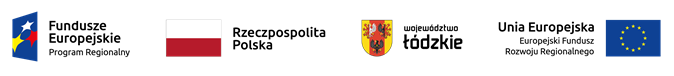 Umowa o dofinansowanie projektu zawarta w czerwcu 2023 roku w ramach naboru nr RPLD.04.03.01-IP.03-10-002/22Umowa o dofinansowanie projektu zawarta w czerwcu 2023 roku w ramach naboru nr RPLD.04.03.01-IP.03-10-002/22Umowa o dofinansowanie projektu zawarta w czerwcu 2023 roku w ramach naboru nr RPLD.04.03.01-IP.03-10-002/22Umowa o dofinansowanie projektu zawarta w czerwcu 2023 roku w ramach naboru nr RPLD.04.03.01-IP.03-10-002/22Umowa o dofinansowanie projektu zawarta w czerwcu 2023 roku w ramach naboru nr RPLD.04.03.01-IP.03-10-002/22Umowa o dofinansowanie projektu zawarta w czerwcu 2023 roku w ramach naboru nr RPLD.04.03.01-IP.03-10-002/22Umowa o dofinansowanie projektu zawarta w czerwcu 2023 roku w ramach naboru nr RPLD.04.03.01-IP.03-10-002/22Umowa o dofinansowanie projektu zawarta w czerwcu 2023 roku w ramach naboru nr RPLD.04.03.01-IP.03-10-002/22Lp. Numer umowyNazwa Wnioskodawcy Tytuł    projektuCałkowita wartość projektu (PLN)  Dofinansowanie (PLN)Wnioskowane dofinansowanie z EFRR (PLN)Data zawarcia umowy1UDA-RPLD.04.03.01-10-0001/22-00Gmina Tuszyn„Budowa świetlicy wiejskiej w Zofiówce w standardzie budownictwa pasywnego”       1 410 370,28637 500,00637 500,0023-06-2023